Лексическая тема: «Перелетные птицы»Запоминаем:- названия водоплавающих, болотных, диких лесных перелетных птиц;- понятие «перелетные птицы» (уметь объяснить);- куда улетают птицы, почему;- части тела птицы, чем оно покрыто (различать птиц по внешнему виду, образу жизни);- голоса, повадки птиц, их жилье.       Активизация словаря:       Существительные: грач, жаворонок, скворец, скворчиха, гусь, гусыня, утка, селезень, ласточка, соловей, лебедь, кукушка, трясогузка, стриж, аист, цапля, журавль, вершина, дерево, сад, лес, роща, ветка, пруд, река, озеро, болото, гнездо, яйца, скворечник, птенцы, корм (семена, ягода, рыба, лягушка), перелет, крик, туловище, длина ног, клюв, длина шеи, крылья, оперенье, хвост, голова, глаз, лапки, перепонки, стая, косяк, клин, караван;       Прилательные: перелетные, водоплавающие, болотные, лесные, дикие, хищные, быстрые, проворные, голосистые, трудолюбивые, веселые, дружные, задорные, звонкие, заботливые, черный, белый, крупный, мелкий, певчие, прожорливые, острый, длинный, короткий, пушистый, болотные, важный, гордый, длинноногий, высокий, долгий, трудный, тяжелый, изогнутая, выгнутая, сплющенный, треугольный;       Глаголы: летать, возвращаться, кормить, выводить, вить, клевать, вылавливать, заглатывать, щебетать, крякать, курлыкать, заливаться, гоготать, шипеть, садиться, прыгать, ходить, пить, ловить, кружить, парить, опускаться, взлетать, нырять, грести, подгребать, чистить.Учимся вместе:   Грамматический строй речиОбразование существительных с уменьшительно-ласкательными суффиксами «Назови ласково»Птенец — птенчик,перо — перышко,голова — головка, головушка,соловей — соловушка,шея — шейка,жаворонок — жаворонушек,крыло — крылышко,скворец — скворушка,гусь — гусек, гусенок,утка — уточка,лебедь — лебедушка,гнездо — гнездышко,журавль — журавушка, журка,трясогузка — трясогузонька,аист — аистенок,цапля — цапелька.Образование существительных с уменьшительно-ласкательными суффиксами в единственном и во множественном числе «Назови детеныша» (детям 6—7 лет)Грач — грачонок — грачата,                             аист — аистенок — аистята,стриж — стриженок — стрижата,     журавль — журавленок — журавлята,кукушка — кукушонок — кукушата,       лебедь — лебеденок — лебедята,скворец — скворчонок — скворчата,              утка — утенок — утята,гусь — гусенок — гусята.Образование притяжательных прилагательных «Скажи, какая стая?» (детям 6—7 лет)Клин лебедей — лебединый, караван журавлей — ... , стая уток — ... ,  ... грачей — ... ,  ... соловьев — ... .Образование множественного числа существительных в именительном и родительном падежах «Один — много»Грач — грачи — грачей,          птица — птицы — птиц,  стриж — стрижи — стрижей,аист — аисты — аистов,         жаворонок — жаворонки — жаворонков,скворец — скворцы — скворцов,трясогузка — трясогузки — трясогузок,журавль — журавли — журавлей,гусь — гуси — гусей,утка — утки — уток,селезень — селезни — селезней,ласточка — ласточки — ласточек,соловей — соловьи — соловьев,лебедь — лебеди — лебедей,кукушка — кукушки — кукушек,гнездо — гнезда — гнезд,яйцо — яйца — яиц,птенец — птенцы — птенцовЛексический строй речи       Материал для запоминания «Расскажи о птице»Ласточка — «воздушная» птичка, в воздухе питается насекомыми, даже пьет на лету. Шея короткая, клюв короткий, крылья длинные и заостренные, хвост похож на рогатку. Гнезда вьет высоко на деревьях или в горах.Лебедь — прекрасная, гордая птица. Тело вытянутое, шея длинная, клюв средней длины и красный. Живет на болотах и озерах. Гнезда вьет на суше в камышах. Лебеди бывают белыми и черными по цвету. Кормится зелеными травами, листьями и стеблями растений.Кукушка — птица с буровато-серым опереньем. Свои яйца подбрасывает в чужие гнезда. Много ест, уничтожает вредных насекомых (мохнатых гусениц).Скворец — красивая птица с блестящим черным опереньем. Короткий хвост, длинные крылья, прямой длинный клюв, черный — у самочки, ярко-желтый — у самца. Ест червей и насекомых. Гнезда вьет в дуплах деревьев. Хорошо поет, подражает голосам других пернатых.Грач — черный, клюв вытянутый, хвост закруглен, уничтожает вредных насекомых.Журавль — крупная и сильная птица. Шея длинная и тонкая, голова небольшая, клюв длинный, прямой, узкий, ноги очень длинные, с длинными четырьмя пальцами. Живет на больших болотах. Умеет держаться на воде, красиво и высоко летает. Питается насекомыми, червями и мелкой рыбой, семенами, почками, корешками. Голос — громкий крик — курлыканье. Перелет совершает без перерыва днем и ночью.Жаворонок — маленькая сильная птица с большой головой и коротким клювом, длинными крыльями и короткими ногами.Живет в полях, степях и пустынях. Последним улетает осенью и первым прилетает весной. Может резко взлетать и камнем падать вниз. Питается насекомыми, хлебными зернами и семенами. Хорошо поет.Подбор соответствующего понятия «Кто как кричит?» Ласточка — щебечет,грач — кричит «гра»,соловей — заливается, свистит, щелкает,кукушка — кукует,журавль — курлычет,жаворонок — звенит.Классификация понятий «Четвертый лишний»Ворона, попугай, голубь, воробей (попугай); ласточка, кукушка, соловей, синица (кукушка);петух, индюк, курица, ворона (ворона); журавль, аист, цапля, грач (грач).       Построение монолога «Расскажи о птице по плану»кто это;какая это птица (перелетная, зимующая);внешний вид (размер, окраска перьев, особенности строения: длина ног, шеи, форма клюва);чем питается;как поет, где зимует, как выращивает своих птенцов.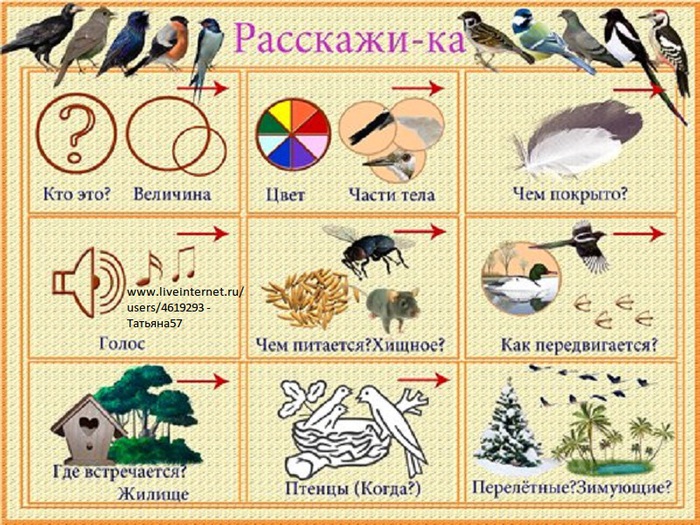        Поиск соответствующего понятия «Угадай и назови»У какой птицы самая длинная шея? ... (У лебедя.); ... самые длинные ноги? ... (У цапли, журавля.); ... самый длинный клюв? ... (У цапли.); какие птицы лучше всех поют? ... (Соловьи.); ... подражают пению других? ... (Скворцы.).МИНУТКА ОТДЫХАДоскажи словечко:На шесте — дворец,во дворце — певец,А зовут его — ... (скворец).На одной ноге стоит,В воду пристально глядит.Тычет клювом наугад —Ищет в речке лягушат. (Цапля.)Прилетает к нам с теплом,Путь проделав длинный.Лепит домик под окномИз травы и глины. (Ласточка.)Без рук, без топоренка построена избенка. (Гнездо.)Кто без нот и без свирелиЛучше всех выводит трели?Голосистее, нежней? Кто же это? ... (Соловей.)Эта птица никогдаДля птенцов не вьет гнезда. (Кукушка.) Пальчиковая игра в стихахДесять птичек - стайка
Пой-ка, подпевай-ка: 
Десять птичек – стайка.(попеременное сжимание и разжимание кулаков)
Эта птичка – соловей, 
Эта птичка – воробей. 
Эта птичка – совушка, (массаж каждого пальца на название птицы)
Сонная головушка. (вращение кулаками обеих рук)
Эта птичка – свиристель, 
Эта птичка – коростель,(массаж каждого пальца на название птицы)

Эта птичка – скворушка,(массаж каждого пальца на другой руке на название птицы)
 
Серенькое перышко. (вращение кулаками обеих рук)
Эта – зяблик. 
Эта – стриж. 
Эта – развеселый чиж. (массаж каждого пальца на название птицы)
Ну, а эта – злой орлан. (сцепляем большие пальцы, остальными машем – «крылья»,  выставляем руки вперед)
Птички, птички – по домам!(Водящий «ловит  птичек»)Что можно почитать:1. «Воробей и ласточка» Л.Толстой2. «Серая шейка» Д. Мамин-Сибиряк3. «Гадкий утенок» Г.Х. Андерсен5.  «Хитрый лис и умная уточка», «Чей нос лучше» В. Бианки6.  «Сыч», «Дупляной утенок» Н. Сладков7. «Птицы весну принеси» Н.Сладков3. «Ранней весной» И.Соколов –Микитов.4. «Сельская песенка» А.Плещеев - наизусть5.  «Жаворонок» В.Жуковский6.  «Ласточка» К.УшинскийПрочитайте рассказ Н. Сладкова. Почему он так назван?

Птицы весну принесли.
Грачи прилетели - проталины принесли. Трясогузки-ледоломки на реке лёд раскололи. Зяблики появились в лесу. Зелёная травка заворсил ась. Пеночки прилетели. Цветы запестрели. Кукушка вернулась. Листья на берёзах проклюнулись. Соловьи показались. Черёмуха зацвела.

Весна так и делается: каждый понемножку.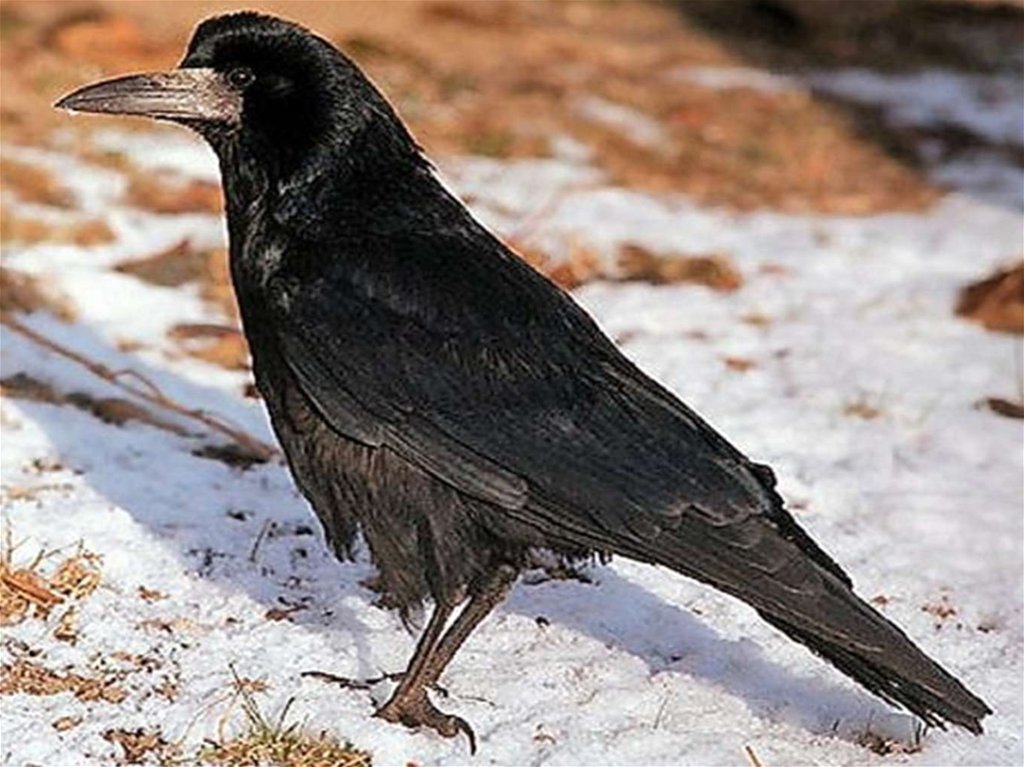 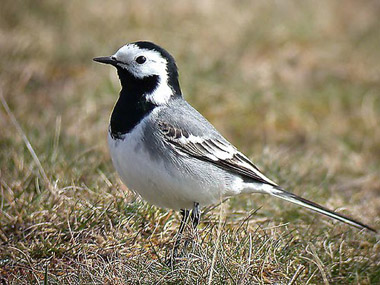 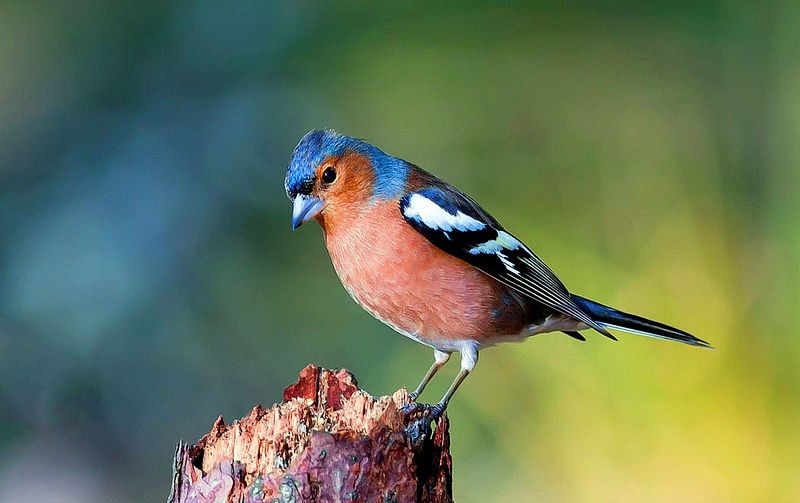 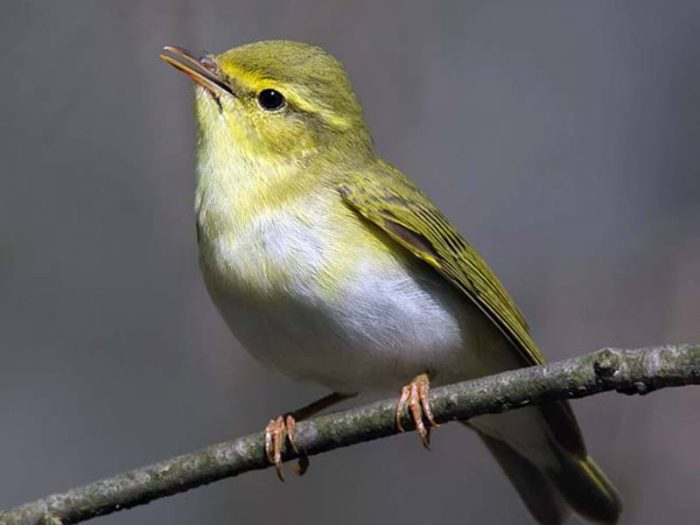 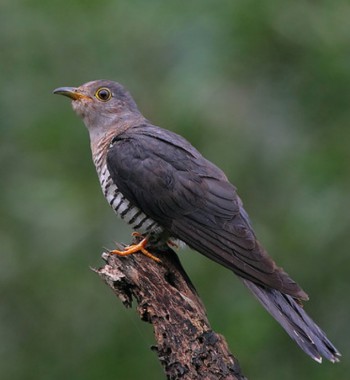 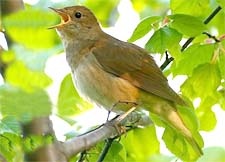 